Publicado en Madrid el 11/02/2021 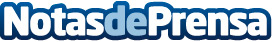 Primer programa social de Dirección de Sala de Fundación Mahou San Miguel Madrid, Barcelona, Bilbao, Málaga y Granada acogen el nuevo itinerario educativo de Gestión de Sala, para trabajar de forma colaborativa con diferentes Universidades, Escuelas de Hostelería y centros formativos de referenciaDatos de contacto:Redacción 648183184Nota de prensa publicada en: https://www.notasdeprensa.es/primer-programa-social-de-direccion-de-sala-de Categorias: Gastronomía Restauración Solidaridad y cooperación Universidades http://www.notasdeprensa.es